BORANG 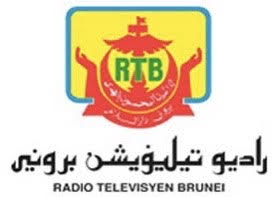 RTB LOCAL PODCASTTAJUK PODCAST/ SKRIP:GENRE (SILA TANDAKAN √ PADA YANG BERKENAAN):NAMA: 												NO. KAD PINTAR/WARNA:					D.O.B. / AGE:			ALAMAT: 											NO. TELEFON: 											EMEL: 												TARIKH TUTUP MENGHANTAR PADA: HARI AHAD, 11 SEPTEMBER 2022Saya mengaku segala keterangan yang dinyatakan di atas adalah benar dan betul. Saya faham sekiranya ada diantara maklumat yang saya nyatakan di atas tidak benar atau palsu, permohonan ini akan terbatal dengan sendirinya.TANDATANGAN:……………………………………………………TARIKH: TERMA DAN SYARATDibukakan kepada warganegara dan penduduk tetap Negara Brunei Darussalam yang berumur 18 tahun dan ke atas.Podcast dan skrip hendaklah diterbitkan dalam Bahasa Melayu atau Bahasa Inggeris atau Bahasa Mandarin SAHAJA. Karya yang dihantar hendaklah tidak melebihi 10 episod bagi satu genre. Durasi setiap episod  tidak kurang 10 minit dan tidak melebihi 20 minit.Podcast dan skrip hendaklah dihantar kepada emel radio.program@rtb.gov.bn sebelum tarikh tutup, hari Ahad, 11 September 2022.Borang boleh didapati melalui website RTB, www.rtb.gov.bn. Bagi
sebarang pertanyaan lanjut bolehlah menghantar email kepada
radio.program@rtb.gov.bn.Format audio yang dihantar hendaklah dalam bentuk .MP3 atau .WAV.Penerbitan podcast dan skrip akan menjadi HAK MILIK DAN HAK
CIPTA RADIO TELEVISYEN BRUNEI. Kandungan podcast dan skrip yang berunsurkan politik, memperlekehkan sebarang ugama, tatasusila, nilai serta mempunyai maksud tersirat tidak akan dilayan.Pihak RTB berhak untuk menyunting karya yang dihantar sekiranya diperlukan.Kriteria penilaian untuk podcast adalah Storyline (25%), Audio Quality (25%), Topic Relevancy (25%) dan Content (25%).Kriteria penilaian untuk skrip adalah Storyline (25%), Language (25%) Topic Relevancy (25%) dan Content (25%).Karya yang dihantar hendaklah karya sendiri dan belum pernah diterbitkan oleh mana-mana pihak serta disiarkan di mana-mana platform. Borang yang tidak lengkap, tidak mengikuti syarat-syarat dan peraturan atau diterima lewat dari tarikh tutup TIDAK AKAN DILAYAN.Penilaian yang dibuat oleh pihak penganjur adalah MUKTAMAD.Pihak RTB berhak menambah dan meminda sebarang syarat yang difikirkan sesuai dari semasa ke semasa.Rujukan Pembayaran bagi Podcast dan Skrip yang LULUS penilaian pihak penganjur, Submission of Podcast ProductionPackage Production: 	$550.00 (10 episodes)Per Episode:		$55.00 per episode Each content creator can submit up to 10 episodes per genre.Submission of scripts onlyScript only:	 $30.00 - $40.00 per episode (Depending on duration/ criteria) Each writer can submit up to 10 episodes per genre.Saya memahami dan bersetuju dengan keterangan di atas:TANDATANGAN:……………………………………………………TARIKH: Books reviewEntrepreneurshipCulture and ArtsComedyStudiesSportsDramaFinanceHorrorTechnologyFamilyLifestyleOthers: (Sila nyatakan) ___________________________________________________________Others: (Sila nyatakan) ___________________________________________________________Others: (Sila nyatakan) ___________________________________________________________Others: (Sila nyatakan) ___________________________________________________________Others: (Sila nyatakan) ___________________________________________________________